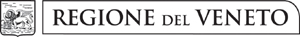 L.R. 15 dicembre 2021, n. 34Collegato alla legge di stabilità regionale 2022Art. 13 Intervento regionale a favore degli interventi 
di riuso temporaneo del patrimonio immobiliare esistenteSCHEMA DI PREVENTIVO DI SPESA
BANDO PER L’EROGAZIONE DI CONTRIBUTI A SUPPORTO DEGLI INTERVENTI DI RIUSO TEMPORANEO DEL PATRIMONIO IMMOBILIARE ESISTENTE COSÌ COME PREVISTI E DISCIPLINATI DALL’ARTICOLO 8 DELLA LEGGE REGIONALE 6 GIUGNO 2017, N. 14Art.13 L.R. 15 dicembre 2021, n. 34Le voci di spesa sintetizzate nel presente prospetto devono trovare riferimento nella descrizione dell’intervento di riuso temporaneo, con indicazione della tipologia di intervento/attività che si andrà a svolgere e della spesa corrente correlata.NB: non è ammissibile il finanziamento di spese classificate in conto capitale secondo le categorie vigenti in base alle norme in materia di bilancio degli enti localiDettaglio delle spese correnti previsteDettaglio delle spese correnti previsteDettaglio delle spese correnti previsteDettaglio delle spese correnti previsteDettaglio delle spese correnti previsteASpese correnti riguardanti gli interventi strettamente funzionali all’adeguamento degli immobili / spazi urbani agli usi temporanei e allo svolgimento delle attività previsteSpese correnti riguardanti gli interventi strettamente funzionali all’adeguamento degli immobili / spazi urbani agli usi temporanei e allo svolgimento delle attività previsteSpese correnti riguardanti gli interventi strettamente funzionali all’adeguamento degli immobili / spazi urbani agli usi temporanei e allo svolgimento delle attività previstea1manutenzione ordinaria di mobili, arredi e beni immobilia2 manutenzione e riparazione impianti tecnicia3acquisto di carta, cancelleria, stampati, accessori per uffici, materiale informaticoa4noleggio di materiali, arredi, attrezzature e hardwarea5spese di allestimentoa6sistemazione di aree verdia7adeguamento alla normativa in materia di sicurezza e di eliminazione delle barriere architettoniche attraverso soluzioni removibili e temporaneea8altre spese correnti (specificare quali)tot (A)tot (A)tot (A)BSpese per personale o collaboratori finalizzate alla realizzazione del progetto di riuso temporaneo, nella misura massima del 40% dell’importo per il quale viene chiesto il finanziamento (comprensive di oneri sociali e ritenute IRPEF)Spese per personale o collaboratori finalizzate alla realizzazione del progetto di riuso temporaneo, nella misura massima del 40% dell’importo per il quale viene chiesto il finanziamento (comprensive di oneri sociali e ritenute IRPEF)Spese per personale o collaboratori finalizzate alla realizzazione del progetto di riuso temporaneo, nella misura massima del 40% dell’importo per il quale viene chiesto il finanziamento (comprensive di oneri sociali e ritenute IRPEF)b1 Personale strutturatob2Personale non strutturatob3Collaborazioni esterneb4 Prestazioni di servizitot (B)tot (B)tot (B)CSpese fisse di gestione dell’immobile / spazio urbano (utenze, abbonamenti, riparazioni, canoni, pagamenti di imposte e tasse, ecc.) nella misura forfettaria massima del 20% dell’importo per il quale viene chiesto il finanziamentoSpese fisse di gestione dell’immobile / spazio urbano (utenze, abbonamenti, riparazioni, canoni, pagamenti di imposte e tasse, ecc.) nella misura forfettaria massima del 20% dell’importo per il quale viene chiesto il finanziamentoSpese fisse di gestione dell’immobile / spazio urbano (utenze, abbonamenti, riparazioni, canoni, pagamenti di imposte e tasse, ecc.) nella misura forfettaria massima del 20% dell’importo per il quale viene chiesto il finanziamentotot (C) tot (C) tot (C) TOT PROGETTOTOT PROGETTOTOT PROGETTO